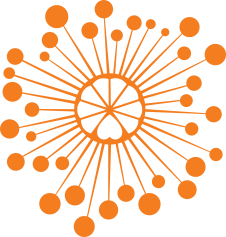 ИНФОРМАЦИОННЫЙ ЦЕНТР АТОМНОЙ ЭНЕРГИИ214000, г. Смоленск, ул. Пржевальского, 4; тел. (4812) 68-30-85www.smolensk.myatom.ru  e-mail: smolensk@myatom.ruКак канюки обед делили, или мастер-класс от фотографа-анималиста11 декабря в ИЦАЭ прошла встреча с известным фотографом-анималистом Дмитрием Вилюновым, победителем фотоконкурса Русского географического общества «Самая красивая страна» и других международных конкурсов.Участниками встречи стали любители фотографии, члены молодежного клуба Смоленского отделения РГО. Будущие фотографы узнали, что такое «засидка», как снимать эксклюзивные кадры животных и птиц. Например, чтобы сфотографировать сову в полете с мышью в клюве, надо было в течение двух месяцев наблюдать за птицей и оказаться в 30 км от того места, где сова кормила своих птенцов. А ради фотографии-победителя «Перетягивание крота» Дмитрий провел более двух недель в специальном маскировочном шалаше на ветвях соседнего от гнезда дерева.Кроме того, на примере снимков о дятле и сойке фотограф-анималист рассказал, как сделать профессиональную раскадровку. «На самом деле, несмотря на то, что приходится долго ждать объект фотографии на открытом воздухе в любую погоду, находиться в лесу – большое наслаждение», – признался по окончании встречи Дмитрий Вилюнов. 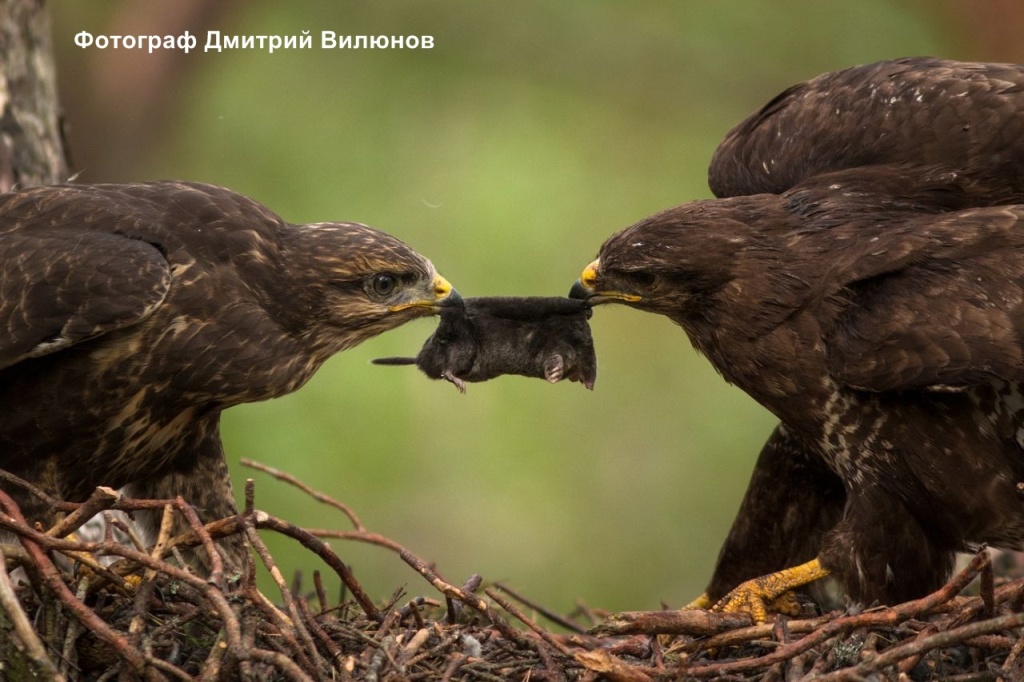 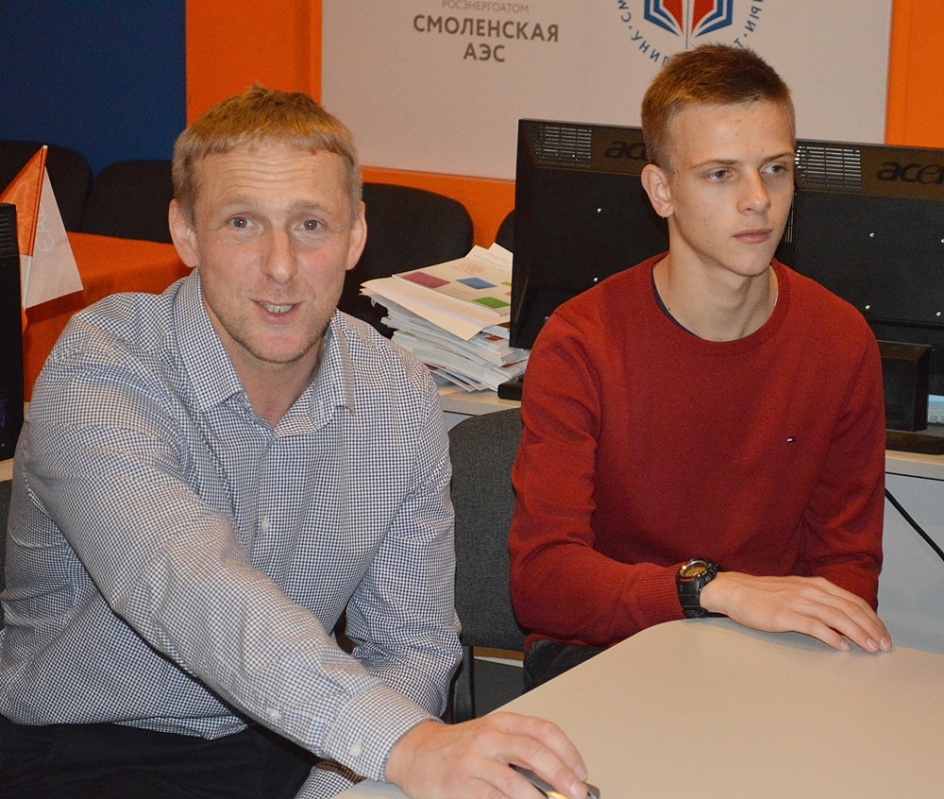 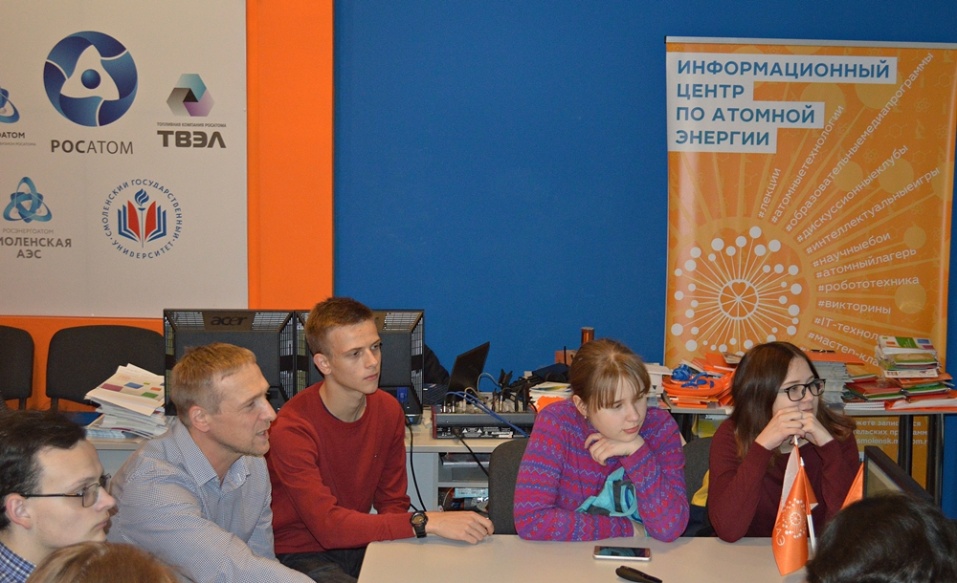 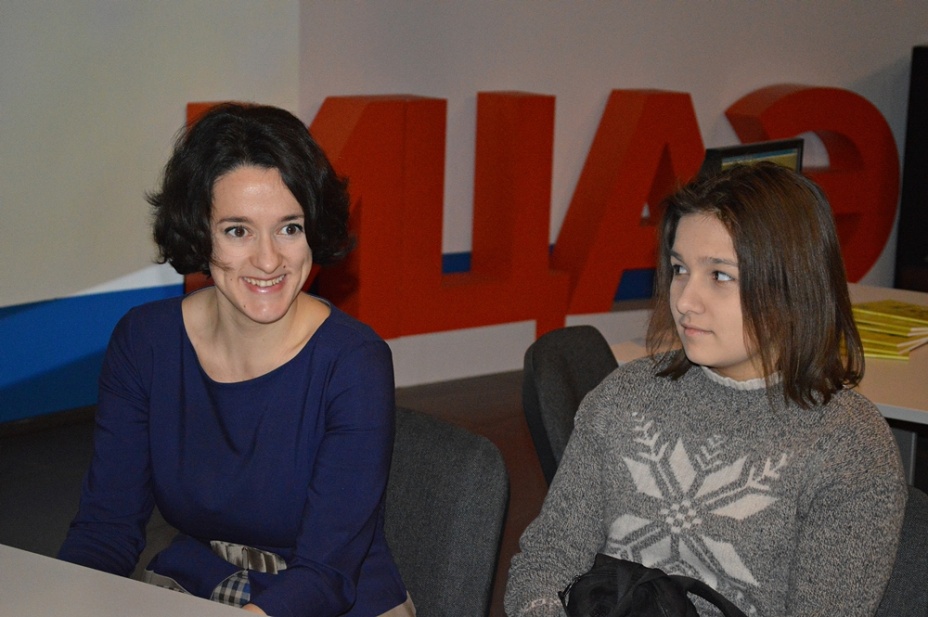 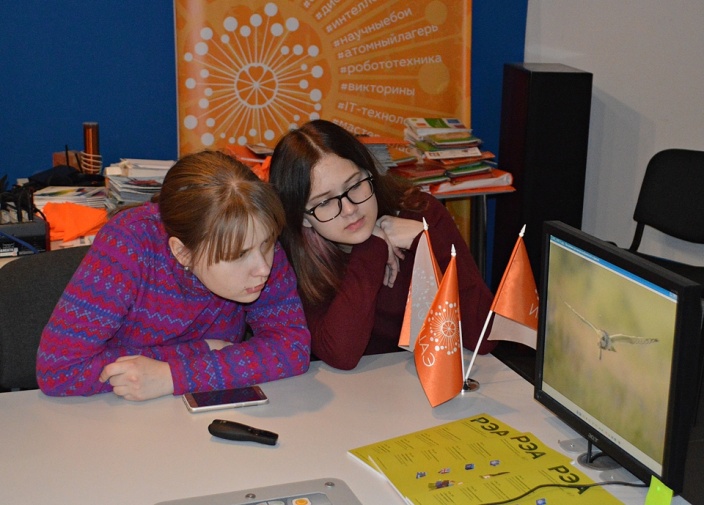 